 	Mètres, centimètres ou millimètres ?  	Mètres, centimètres ou millimètres ? 			(pour Enrichissement)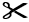 La longueur d’un stylo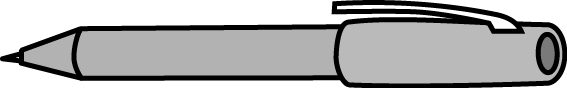 Nous utiliserons des	mm	       	cm 		mNous utiliserons unerègle		ou	règle d’un mètreNotre mesure est ____________________________La longueur d’un tableau d’affichage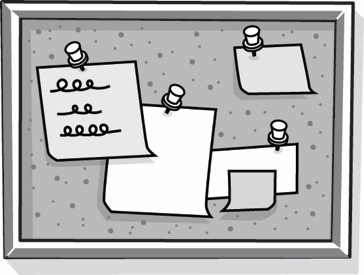 Nous utiliserons des	mm	       	cm 		mNous utiliserons unerègle		ou	règle d’un mètreNotre mesure est ____________________________La longueur du rebord d’une fenêtre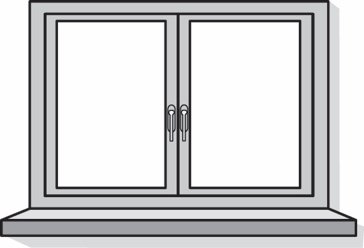 Nous utiliserons des	mm	       	cm 		mNous utiliserons unerègle		ou	règle d’un mètreNotre mesure est ____________________________Pointe de crayon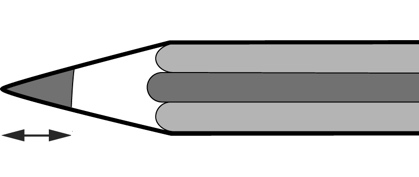 Nous utiliserons des	mm	       	cm 		mNous utiliserons unerègle		ou	règle d’un mètreNotre mesure est ____________________________La longueur 
  de ton soulier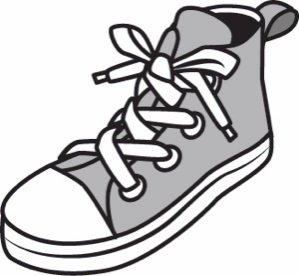 Nous utiliserons des	mm	       	cm 		mNous utiliserons unerègle		ou	règle d’un mètreNotre mesure est ____________________________La hauteur de la 
    porte de la salle 
          de classe 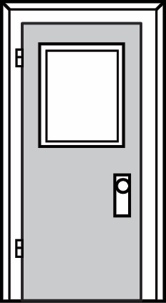 Nous utiliserons 
       des	mm	       	cm 		mNous utiliserons unerègle		ou	règle d’un mètreNotre mesure est ____________________________La hauteur d’un camarade
  de classe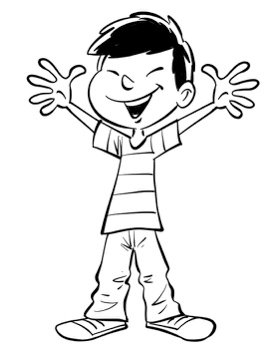 Nous utiliserons des	mm	       	cm 		mNous utiliserons unerègle		ou	règle d’un mètreNotre mesure est ____________________________Largeur d'une lettre dans un livre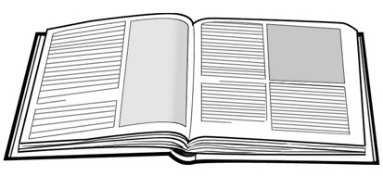 Nous utiliserons des	mm	       	cm 		mNous utiliserons unerègle		ou	règle d’un mètreNotre mesure est ____________________________